Ders Partnerliği Taahhütnamesi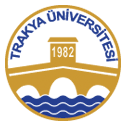 TRAKYA ÜNİVERSİTESİENGELSİZ ÜNİVERSİTE BİRİMİ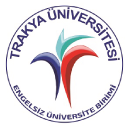 Trakya Üniversitesi Engelsiz Üniversite Birimi Ders Partnerliği Talep FormuYetersizliğinizden ötürü, derslerde not tutmakta güçlük çektiğiniz için, Trakya Üniversitesi Engelsiz Üniversite Birimi ders partneri hizmetinden faydalanmanız uygun görülmüştür.Bu taahhütnamede aşağıda belirtilen sorumluluklarınızı okuyup, ilgili alanlarını doldurmanız ve imzalamanız gerekmektedir.Ders Partneri Verilen Öğrencinin SorumluluklarıÖnceden belirlenmiş gün, saat ve şekilde ( fotokopi, fotoğraf veya elektronik ortamda) tutulan notları ders partnerinden tes- lim almak.Notları başka kişi/kişilerle kesinlikle paylaşmamak.Mazeretsiz olarak devam edilmemiş derslere ait notları istememek.Öğretim elemanından izin alındığı taktirde, ders içi ses kaydı almak veya tahtanın fotoğrafını çekmek istiyorsa, ilgili ekipma- nı partnere temin etmek (cep telefonu- ses kayıt cihazı vb. getirmek)Ders partneri ile profesyonel bir ilişki sürdürmek.Ders BilgileriDersin Verildiği Akademik Yıl ve Dönem: Dersin Adı, Kodu ve Grup Numarası: Ders Günü ve Saati:Ders Adı ve Kodu:Yukarıda belirtilen sorumluluklarımı okudum ve anladım, bu sorumlulukları yerine getirmediğim takdirde ders partneri hizme-tinden faydalanamayacağımı kabul ediyorum.Öğrencinin Adı Soyadı:E posta Adresi:Telefon Numarası:İmzası:	Tarih: